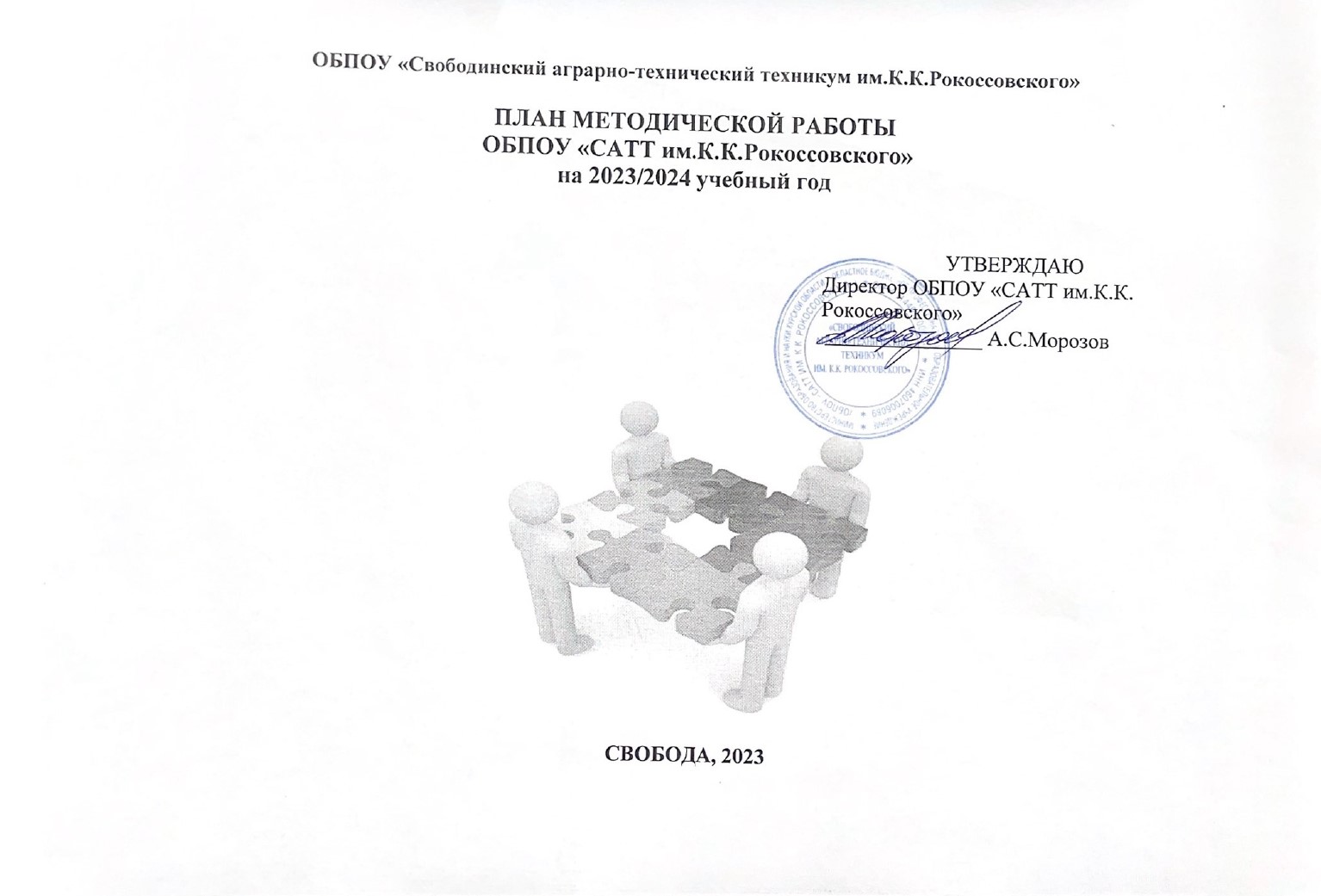  Тематика заседаний методического советаЦель: реализация задач методической работы на текущий учебный годИнструктивно-методические совещания с председателями ПЦ МК Цель: совершенствование методического обеспечения образовательных программ и роста профессионального мастерства преподавателей, оказание помощи в реализации методических приемов и воспитания обучающихся.Информационно - методическое сопровождение непрерывного образования преподавателей Цель: совершенствование системы организационно – управленческого и методического обеспечения по организации и введению ФГОС СПО  в техникуме.Повышение квалификации педагогических работников Цель: совершенствование системы работы с педагогическими кадрами по самооценке деятельности и повышению профессиональной компетентности.Аттестация педагогических работников  Цель: определение соответствия уровня профессиональной компетентности и создание условий для повышения квалификационной категории педагогических работников.Обобщение и распространение опыта работыЦель: обобщение и распространение результатов педагогической деятельности  педагогических работников.№ п/пВопросы для обсужденияСроки проведенияОтветственныеОтметкао выполненииАвгуст1.Цели и задачи методической работы на 2023/2024 учебный год.Об основных направлениях методической работы по реализации Единой методической проблемы «Повышение профессиональной компетенции преподавателей техникума для обеспечения современного качества образования»Зам. директора по УР 2.О подготовке учебно-планирующей и учебно-методической документации на новый учебный годЗам. директора по УПР,Заместитель директора по УР, методист3.Утверждение планов работы ПЦ МК, графика проведения предметных декад, индивидуальных планов учебно - методической работы, плана работы Школы наставничества, индивидуальных планов работы наставников, перспективного графика аттестации и повышения квалификации преподавателейЗам. директора по УПР;методист; председатели ПЦ МК4.Утверждение тематики педагогических советов на 2023-2024 учебный год, с учётом единой методической проблемы, назначение ответственных.Зам. директора по УПР;методист;председатели ПЦ МКСентябрь1.Организация и проведение  ВПР в образовательном пространстве техникума Зам. директора по УР;2.Заключение договоров о социальном партнерстве для организации производственной практики на стажировочных площадках партнеров и трудоустройства.Зам. директора по УПР;председатели ПЦ МК3. Организации проведения учебно-методического семинара «Реализация ООП СПО с применением дистанционных образовательных технологий и электронного обучения. Наполняемость контента ЭИОС»Зав.Библиотекой;методист;председатели ПЦ МК4.Анализ посещения учебных занятий преподавателей за I семестрЗам. директора по УР;методист5.Издательская деятельность: обсуждение и рекомендации по публикации методических материалов, разработанных преподавателями техникума Зам. директора по УРметодистОктябрь1Организация на площадке техникума заседания профильного отделения РУМО по  проблеме «Социальное проектирование, как значимый аспект развития профессионального творчества специалистов индустрии питания  и сферы услуг»Зам. директора по УРметодист2Участие техникума в региональном конкурсе  «Вифлеемская звезда-2023»МетодистНоябрь1.Организация и проведение  ежегодной общетехникумовской научно –исследовательской  конференции «ЭВРИКА».Методист,Преподаватели и мастера 2.Организация и проведение учебно – методического семинара «Проектно – исследовательская деятельность, как средство развития познавательной активности обучающихся»Зам. директора по УР;методист3.Отчёты председателей ПЦ МК по внедрению ППССЗ в соответствии с ФГОСЗам. директора по УПР;председатели ПЦ МК4.Подготовка участников регионального конкурса World Skills RussiaЗам. директора по УР;председатели ПЦ МК5.Анализ посещения учебных занятий преподавателей за I семестрЗам. директора по УРметодист                                           Декабрь                                           Декабрь                                           Декабрь1Организация на площадке техникума областной секции социальных педагоговЗам.директора по ВРСоциальный педагог                   Январь                   Январь                   Январь                   Январь1.Скрининг программ государственной  итоговой аттестации. Экспертиза материалов по проведению ГИАУтверждение графиков и комиссий ГИАЗам. директора по УПР;МетодистПредседатели ПЦ МК2.Анализ  выполнения дипломных работ и проектовЗам. директора по УР; Методист3Проведение общетехникумовского  конкурса  профессионального мастерства «Лучший по профессии»Зам. директора по УПР;методист4. Проведение  общетехникумовского  конкурса методических разработокЗам. директора по УР; методистМарт1.Подготовка документальных материалов к участию в ежегодных областных конкурсах  «Ярмарка педагогических достижений – 2022», «Портфолио классного руководителя»МетодистПредседатели ПЦ МК2.Подготовка печатных материалов к публикации газеты «Педпоиск-2022»МетодистПредседатели ПЦ МК3. Участие в ежегодной всероссийской  научно-технической  конференции «Молодёжь и наука  21 века», г.ЖелезногорскМетодистПредседатели ПЦ МКИюнь1.Анализ методической работы преподавателей техникума и результативность работы методического совета за 2021/2022 учебный годЗам. директора по УР;методист 2.Результативность деятельности ПЦ МК за учебный год. Отчёты-презентации  председателей ПЦ МК.Зам. директора по УПР;председатели ПЦ МК3.Сбор материалов и заполнение НМБ-2022г.Методист4.Задачи методического совета на 2022/2023 учебный годМетодист№ п/пРассматриваемые вопросыСроки проведенияОтветственные 1.- Планирование работы в соответствии с единой методической темой «Повышение профессиональной компетенции преподавателей техникума для обеспечения современного качества образования»;  - Приоритетные задачи методической работы в 2023/2024 учебном году; - Проведение корректирующей работы по совершенствованию учебно-методических комплексов, внесение изменений в рабочие программы, календарно-тематическое планирование.СентябрьМетодист, Председатели ПЦ МК2.- Совершенствование методического обеспечения внеаудиторной самостоятельной работы обучающихся;- Об основных требованиях к тематике курсовых работ в соответствии с учебными планами специальностей техникума;- Об организации участия студентов в разноуровневых конкурсах, олимпиадах, конференциях.ОктябрьМетодист,Председатели ПЦ МК3.- Мониторинг обеспеченности учебно - методическими комплексами ППССЗ на 2023/2024 учебный год;- Организация и проведение внутритехникумовского конкурса  профессионального мастерства «Лучший по профессии»;- Осуществление методического сопровождения реализации ФГОС: актуализация методического обеспечения лабораторных и практических работ с учетом практико - ориетированности учебного процесса и дуального обучения.НоябрьЗам. директора по УР;Методист,Председатели ПЦ МК4.- Организация текущей и промежуточной аттестации согласно ФГОС СПО;- Мониторинг работы ПЦ МК по обобщению опыта деятельности преподавателей, аттестуемых в 2023/2024 учебном году.ДекабрьМетодист,Преподаватели5.- О ходе реализации индивидуальных планов учебно-методической работы преподавателей ПЦ МК;- О тематике и ключевых направлениях Недели студенческой науки.Январь Зам. директора по УР;Методист; Председатели ПЦ МК6.- О подготовке методических пособий, рекомендаций, разработок, публикаций.ФевральМетодист; Председатели ПЦ МК7.-Мониторинг работы предметных кружков;-График подготовки курсовых и выпускных квалификационных работ.МартМетодист Председатели ПЦ МК8.- Результативность участия преподавателей в региональных олимпиадах и конкурсах различной направленности;- О пополнении банка данных фонда оценочных средств для оценки качества реализации ППССЗАпрельМетодист Председатели ПЦ МК9.Отчеты по итогам работы председателей ПЦ МК:- по реализации практико-ориентированного подхода в образовательный процессе в соответствии с ФГОС СПО;- по развитию мониторинга эффективности методической деятельности;- по организации сетевого взаимодействия преподавателей в ходе изучения и обобщения актуального педагогического опыта (анализ посещенных занятий).МайМетодист Председатели ПЦ МК10.- Результаты мониторинга методической работы преподавателейИюньМетодист Методист № п/пМероприятия Сроки исполнения Ответственные1.Обновление внутренней нормативно-правовой и организационной базы для реализации ФГОС СПО. Внесение  изменений в локальные актыСентябрь Зам. директора по УР,, УПР, УВР, методист2.Посещение семинаров, круглых столов, курсов повышения  квалификации По плануЗам. директора по УР, УПР, УВР, методист, преподаватели3.Разработка и реализация учебных планов по специальностям, реализуемым в техникуме на основе ФГОС СПОАвгуст-СентябрьЗам. директора по УР, УПР, методист4.Проведение корректирующей работы по совершенствованию учебно-методических комплексов, внесение изменений в рабочие программы, календарно-тематическое планированиеАвгуст-СентябрьЗам. директора по УР, УПР, методист5.Проведение индивидуальных и коллективных консультаций для преподавателей по разработке, реализации и корректировке учебных планов в рамках дуального обученияАвгуст-СентябрьЗам. директора по УР, УПР, методист6.Осуществление методического сопровождения реализации ФГОС СПО:- разработка методического обеспечения лабораторных и практических работ с учетом практикоориетированности учебного процесса;- создание фонда оценочных средств для текущей, промежуточной и итоговой аттестацииСентябрь Зам. директора по УР, УПР, методистЗам. директора по УР, УПР, методист7.Разработка методического обеспечения самостоятельной работы обучающихся и механизмов управления СентябрьЗам. директора по УР, УПР, методист8.Комплектация библиотечного фонда печатными и (или) электронными изданиями основной и дополнительной учебной литературой в соответствии с программами на основе ФГОС СПОСентябрьЯнварь Методист, библиотекарь9.Предоставление доступа к современным профессиональным базам данных и информационным ресурсам в сети Интернет в библиотекеСентябрьМетодист, библиотекарь10.Работа над обеспечением исполнения требований ФГОС СПО к материально - техническим условиям реализации ППССЗ на основе новых стандартовСентябрьЗам. директора по УР, УПР, методист11.Эффективное использование информационно-справочных систем, проектно-модульных, деятельно-компетентностных технологий обучения, электронных ресурсовПо графикуЗам. директора по УР, УПР, методист, библиотекарь12.Проведение экспертизы учебных планов по всем специальностям, реализуемым в техникуме в соответствии с требованиями ФГОС СПОПо графикуЗам. директора по УР№п/пСодержание деятельностиСрок исполненияОтветственные1.Корректировка и перспективное планирование прохождения курсов повышения квалификации преподавателей в ОГБУ ДПО «КИРО»Август - сентябрьЗам. директора по УР, методист2.Составление заявок на прохождение курсов в ОГБУ ДПО «КИРО»По графикуЗам. директора по  УР, методист3.Организация педагогических стажировок на базе ПОО Курской  областиПо графикуЗам. директора по УР4.Организация производственной  стажировки преподавателей на площадках  предприятий социальных партнеровПо графикуЗам. директора по УПР, УР№ п/пСодержание деятельностиСрок исполненияОтветственные1.Составление списка педагогических работников, аттестующихся в 2023/2024 учебном году. Составление графика аттестацииАвгуст- сентябрьЗам. директора по УР2.Организационное заседание с аттестуемыми педагогическими работниками  «Аттестация - 2023».Подача заявлений на аттестациюПо графикуЗам. директора по УР3. Консультация для аттестующихся педагогов «Анализ собственной педагогической деятельности». Оформление электронного портфолиоПо графикуЗам. директора по УР, методист4.Издание  приказов:- об аттестации педагогических работников
на квалификационную категорию;-	о создании аттестационной комиссии техникума с целью определения соответствия занимаемой должности;- утверждение графика аттестации  педагогических работников на соответствие занимаемой должностиСентябрьЗам. директора по УПР, УР, УВР5.Распределение обязанностей и инструктаж членов рабочей аттестационной комиссии для аттестации на соответствие занимаемой должностиСентябрьЗам. директора по УР7.Изучение деятельности аттестующихся педагогических работников, оформление необходимых документов для прохождения аттестации. Изучение профессиональной компетенции аттестующихся педагогических работниковПо графикуЗам. директора по УР, методист8.Проведение открытых уроков, мероприятий, представление собственного опыта работы аттестуемыми преподавателями, проведение к/р, срезовых работ, их анализПо графикуЗам. директора по УР, методист9.Оформление и размещение аналитических материалов по вопросу прохождения аттестации в электронном портфолиоПо графикуЗам. директора по УР, методист10.Информация по итогам аттестации за текущий учебный годМайЗам. директора по УР, методист11.Индивидуальные консультации по заполнению заявлений для прохождения аттестации и оформления аттестационных материаловПо графикуЗам. директора по УР, методист12.Прием заявлений на прохождение аттестации По графикуЗам. директора по УР, методист13.Уточнение списка аттестуемых педагогических работниковПо графикуЗам. директора по УР, методист№ п/пМероприятияСроки исполненияОтветственныеОтветственные1.Организация взаимопосещений занятий преподавателей с целью изучения и трансляции положительного педагогического опытаСентябрь - октябрьЗам. директора по УР, председатели ПЦ МК, методист2.Представление опыта на заседании ПЦ МКНоябрь - декабрьПредседатели ПЦК, преподаватели, представляющие свой опыт работы3.Представление опыта на заседании МСЯнварь Зам. директора по УР, председатели ПЦ МК4.Предоставление педагогических характеристик в ОГБУ ДПО «КИРО»МартЗам. директора по УР5.Показ практического применения опыта и разработка рекомендаций по его внедрениюАпрель Преподаватели, представляющие свой опыт работы 6.Участие педагогических работников в научно - практических конференциях, педагогических чтениях; и др.МартЗам. директора по УР, председатели ПЦ МК, преподаватели, представляющие свой опыт